2022 CDBG RHP Project Review SheetPROJECT DESCRIPTION:FAHE is requesting $600,000 to provide for the construction of one (1) energy-efficient duplex (two rental units) for transitional housing for LMI applicants at the property located at 87 Twin Meadows Road, Booneville, KY owned by Partnership Housing, Inc. in Booneville, Kentucky. This duplex will be part of a larger housing development located at the property. This project is designed to meet the needs of Owsley County residents for both affordable housing and for transitional housing for individuals exiting substance use disorder (SUD) treatment and living in active recovery.FAHE has chosen to partner with Partnership Housing which, as a long-time Member of FAHE, has demonstrated the capacity to develop affordable housing for residents of Owsley County and surrounding areas. PROJECT NEED:In 2018, Partnership Housing, Inc. (PH) commissioned a Market Study conducted by Valbridge Property Advisorsout of Louisville, Kentucky. Based on available data, the study showed that 29.1% of the Primary Market Area (PMA) is rent overburdened but felt that the data did not sufficiently detail the information and, therefore, the rent overburden is understated. Additionally, the study showed that 6.31% of rental homes were substandard housing and, as with the overburdened data, substandard data is understated based on the data available. The study concluded a total capture rate of 36.7% in the PMA. However, the study states that there is adequate demand for the PMA due to the lack of competition or the availability of quality rental housing. PH has indicated a proposed property to develop that is located within two miles of all essential resident services including, but not limited to, governmental services, education, shopping, employment, and medical facilities.NECESSARY AND REASONABLE: Transitional housing in the Owsley County area, adding a 2BR/2BA duplex able to house 16 residents will fill the gap in housing services needed for those exiting residential treatment and needing transitional housing. Arc provides a Crisis to Career approach that readies individuals to enter the workforce by combining drug treatment with vocational training that results in second-chance employment. By partnering with Addiction Recovery Care, Carpenter’s Village, and the Carpenter’s Village training program, this transitional housing facility can assist in providing wrap-around services and support as those in recovery take the next step toward independence, whether that step be an internship, placement as a peer support specialist or entry-level employee with Arc, or other internship or educational opportunities.EFFECTIVENESS: Opioid consumption in the country has drastically increased over the past several years, particularly during theCovid-19 pandemic, and Kentucky is no exception. Despite progress made in the years leading up to the pandemic, Kentucky has faced an increase in Substance Use in the past two years. Reports show a 43% rise in substance use in the past 2 years. The Centers for Disease Control (CDC) has identified the top 220 counties at risk of HIV and/or hepatitis C outbreaks due to the Opioid Epidemic. Out of the 220 counties, Owsley County ranks 12th, indicating an extremely elevated risk of HIV and/or hepatitis C outbreak.STAFF COMMENTS: Staff recommends this project for funding.Approved:							6-26-2023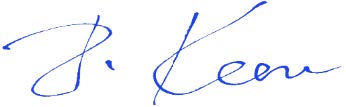 ________________________________					_____________________Commissioner									DateApplicant:FAHELog No.22R-053Project Name:Booneville Transitional HousingCountyMadisonPopulationFunding SourceAmountPriorityCDBG/RHP$600,000% of Other Funds to CDBG7%Other Funds – In-Kind:LMI (%)100PH Construction Mgt.$40,500Addiction Recovery Care$43,000Land Donation$10,000Sweat Equity FAHE$2,500Funds Requested$600,000Total Project Funds$91,000Funds Recommended$600,000